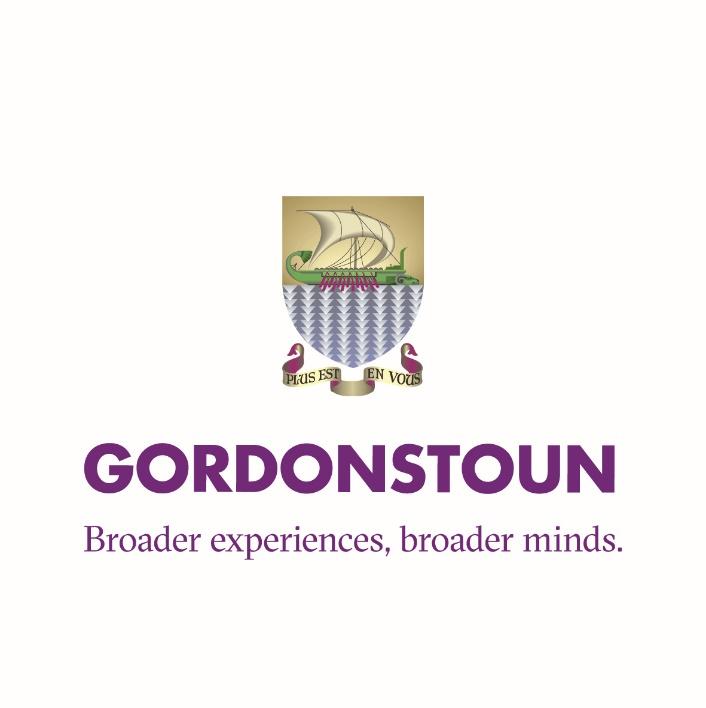 FULL TIME TEACHER OF CHEMISTRY Reports to: Head of ChemistryJob Purpose: Gordonstoun has been leading the way in character education for more than 80 years. Our uniquely broad curriculum provides challenge in the classroom, at sea and in the mountains, on the stage and on the sports fields and enables students to discover the truth in our motto – Plus Est En Vous – there is more in you. The key focus of this role is to enthuse students and promote the importance of business or economics to the young people of Gordonstoun. Through your outstanding practice you will support students in gaining formal qualifications and aid them in taking their place as twenty-first century international citizens. Responsibilities of all members of staff:Comply with Gordonstoun’s policies and procedures on Child Protection and Health and Safety.Contribute in a positive way to the ethos of the school in line with Gordonstoun’s values: Safe; Positive; Improving.Carry out any other task as required from time to time in order to support the School. Major responsibilities of the role:Curriculum:To plan and teach excellent lessons.To build good relationships with all students.Be a leading classroom practitioner with a proven track record of success. To be committed to developing strategies to improve teaching and learning.To develop the skills of learners to equip them for the 21st century.To keep up to date with recent developments in teaching, including use of ICT in the classroom.To mark and assess student work regularly. To establish and make explicit the aims and objectives of the relevant subject department they are working in and to help to evaluate and develop curricula to meet these objectives.To ensure that appropriate differentiation of the curriculum is made to meet the needs of all levels of pupil ability. To keep up with developments in their relevant teaching subject through attending appropriate INSET sessionsContribution within the chemistry and science department:To demonstrate excellent teaching skills and to be a model of good practice. To inspire students and to provide enthusiasm in this curriculum area. To promote the subject beyond the classroom e.g. extra-curricular activities, wall displays. To provide academic support and liaise with higher education in conjunction with the careers department.To promote cross curricular co-operation.StudentsTo establish appropriately high levels of expectation of pupils at all Key Stages by setting down clear guidelines for establishing good standards of behaviour and achievement, including the careful presentation of work and the care of books and equipment.To follow and to contribute to the relevant department procedures for the monitoring and recording of student progress.To ensure the reporting policy is followedTo adhere to the school’s assessment, reporting and recording framework and to ensure that the agreed policy of the relevant department is followed by members of the team including the consistent awarding of Merits across the Department. To prepare students for external examinations which involve internal assessment and external moderation and to provide marks arising from these assessments to Heads of Departments.To participate in internal moderation of external examination components which are assessed internally and moderated externally, within their departmentTo help with the assessment of sitting of internal exams where appropriate.Resources and accommodationTo enhance the learning environment through the effective display of students' work and other materials and through care of the environment.Whole School ResponsibilitiesTo further the tone and purpose of the School by example.To foster and support activities in the interests of the school community.To be a member of school committees and working parties as appropriateCommunity ResponsibilitiesTo ensure effective dialogue with parents in accordance with school policiesTo foster our relationship with feeder schools and higher education institutionsTo liaise with external agencies and employers as necessaryTo develop our relationship with other schoolsTo write reports on individual students on their progress in their relevant subject in accordance with the school reporting policies and timetablesSafeguarding childrenThe post holder has a responsibility for promoting and safeguarding the welfare of children and young peopleThis includes children that they are responsible for and come in contact with.  The post holder must adhere to and ensure compliance with the school’s Child Protection Policy and Procedures at all times.Additional responsibilities of a full-time member of staffTo help cover short term absence of staff.To assist with the invigilation of exams.To help supervise sessions, promoting the smooth running of the academic curriculum.To participate in the weekly Activity and Service programme of the school as arranged by the DHC.To participate in the staffing of any additional curricular activities and events, as required by the DHC. For example: expeditions, team fixtures, rehearsals etc.Unless occupying another position of pastoral responsibility to act as a Tutor in one of the boarding houses, as arranged by the Deputy Head Pastoral To assist with school duties as arranged by the Deputy Head Curriculum.  These will include:Joining one of the School Duty TeamsThe Leave-Out Duty rotaThe start/end of term Travel rotaTo take a full part in the life of the School beyond the classroom, including regular attendance at school functions.To attend morning chapel at least twice a week.Comply with Gordonstoun’s policies and procedures on Child Protection and Health and Safety.Contribute in a positive way to the ethos of the school in line with Gordonstoun’s valuesCarry out any other task as required from time to time in order to support the school.PERSON SPECIFICATIONEquality Act 2010 - Occupational Requirements with regard to age: As our students are aged up to 18 years, the School has set an age requirement of 21 or over for all applicants for this post.  Applying these requirements is a proportionate means of achieving a legitimate aim in line with the Equality Act 2010.] AttributesEssentialDesirableAssessment MethodExperienceExperience of teaching their relevant subject up to GCSE (or equivalent) and A level in a secondary school.Experience of preparing students for Oxbridge entranceApplication formSight of qualifications at interviewInterviewEducation and qualificationsGood first degree in or closely related disciplinePostgraduate Certificate in Education or equivalent in secondary educationMeets requirements to register with the GTCSFurther academic or broader curriculum qualificationsAlready registered with the GTCSApplication formSight of qualifications at interviewSkills and abilitiesExcellent IT skills, including proficiency in all MS Office applications.Excellent communication and interpersonal skills.Ability to organise and teach groups of students at all levels of abilityAbility to motivate studentsAbility to improve student attainmentAbility to employ appropriate differentiationAbility to engage and enthuse students in their relevant subjectSpecific qualifications or skills relating to one or more areas of the broader activity programmeApplication formReferencesInterview Personal skills and qualitiesConscientious and diligent, with excellent attention to detail. Enthusiastic, diplomatic and calm under pressure.A proven track record of strong working relationships with students colleagues and customers.A positive and proactive attitude to manage a high volume of work.Flexible, with a can-do attitude.Someone who creates a positive and cooperative working environment.A commitment to Gordonstoun’s unique educational ethos.A commitment to doing the best for students from diverse cultural backgrounds.InterviewChild protectionSuitable to work with childrenA full PVG check will be completed on the successful candidateExperience of working with children and young peopleReferencesPVG check